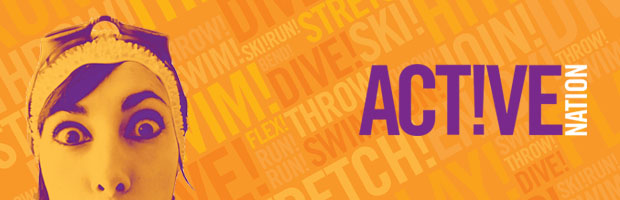 Whilst Active Nation and City of Lincoln Council have again tried to minimise the annual price rises this year, there are inevitable increases to reflect inflation and  increasing costs. Where these increases occur we have ensured that they are on average below 3% to ensure that we continue to provide great value for money, supporting our mission to “persuade the nation to be active”Swimming						ExerciseCasual Adult (16+)		£3.40			Casual Gym		Casual Student			£2.70			Adult			£5.90Casual Concession		£2.10			Concession		£4.40		Casual Under 5			£1.10			Gym & Swim		£7.50		Casual Family Ticket		£10.80			Casual Parent & Toddler	£3.40			Group ExerciseCasual Over 50 Swim		£2.10							30 minute class		£3.40Swim Fit Adult (16+)		£3.60			45 minute class		£3.80	Swim Fit Student		£3.05			60 minute class		£4.20	Swim Fit Concession		£2.40			Yoga			£4.60	NPLQ Training			£6.50			Mind & Body		£2.50Zoggs Swim for fitness							Adult				£4.10			Facility HireConcession			£2.10				Sports Hall			£31.95			Gymnasium		£19.70							All Weather Pitch	£70.20Dry Activities						Meeting Room		£12.30									Hub Meeting Room	£16.50Badminton			£7.80			Studio			£20.00	Table Tennis			£7.80			Athletics Track		£60.80								Cycle Track		£18.30		Sauna / Steam					General						Sauna / Steam 			£4.60			Spectator		£1.00	Sauna / Steam / Swim		£5.90			Shower			£2.30	Sauna / Steam / Swim / Gym	£9.20			Equipment Hire		£1.85				